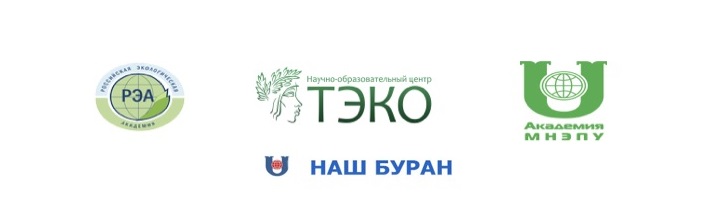 финального этапаВсероссийского конкурса - фестиваля экологических проектно-исследовательских,творческих работ обучающихся, а также эковолонтерских практик«ТЭКО-СтартОБЩАЯ ПРОГРАММА КОНФЕРЕНЦИИ
11:00 – 11:20 – Открытие Конкурса - фестиваля
 11:20-13:30 – Работа секций
 12:30-13:00 – Обед
13:00-14:30 – Работа секций14:30 – 15:00 - Работа жюри15:00-16:00 - Подведение итогов Конкурса – фестиваля11:00 – 11:20Открытие Конкурса - фестиваля Ссылка на подключение https://join.skype.com/D7OWXlS54NfzПриветственное слово руководителя и членов оргкомитета Конкурса - фестиваля11:20 – 14:30Работа секций:  Региональные экологические проблемы 1 Ссылка на подключение https://join.skype.com/J3V7jDn3Kgfb 1Региональные экологические проблемы Региональные экологические проблемы 2 Ссылка на подключение https://join.skype.com/CEisKdjrF6su  2Региональные экологические проблемы Экология человека/Здоровье человека Ссылка на подключение https://join.skype.com/Dcd8tBn9Ff3z   Экология человека  Природное наследие России и мира.Ссылка на подключение https://join.skype.com/NoVEcJyYY2e6 Природное наследие России и мираЭковолонтёрство Ссылка на подключение https://join.skype.com/KpPgUrBvAViD Эковолонтерство14:30 – 15:00Работа жюри15:00-16:00Подведение итогов Конкурса – фестиваляСсылка на подключение https://join.skype.com/D7OWXlS54Nfz